الجمهورية الجزائرية الديمقراطية الشعبيةمسابقة العام 2021 في مجال: " تَثْمِين اَلْنُفَايَات اَلْعُضْوِية" تأتي مسابقة "تَثْمِين اَلْنُفَايَات اَلْعُضْوِية" ضمن فعاليات "الندوة الوطنية لتثمين النفايات العضوية في الجزائر" المزمع عقدها يومي 17 و18 نوفمبر 2021 بالتنسيق بين "الوكالة الوطنية للنفايات" و"جامعة الوادي"، وفي سياق السياسة العامة للدولة الرامية لاكتشاف الأفكار والمبادرات المبدعة، ودعم المشاريع الشبابية المبتكرة ومرافقتها لتتحول إلى شركات ناشئة ناشطة خدمةً للاقتصاد الوطني. وتشمل الفئات التالية:  تكريم أفضل مؤسسة ناشئة في مجال تثمين النفايات العضوية. تكريم أفضل بحث علمي في مجال تثمين النفايات العضوية. تكريم أفضل مبادرة في مجال تثمين النفايات العضوية. تكريم أفضل فكرة مبدعة في مجال تثمين النفايات العضوية.ا- شروط المشاركة: يجب أن تتوفر في المترشحين لنيل الجائزة الشروط الأتية:الشروط العامة:باب تقديم الطلبات مفتوح لأي شخص طبيعي او معنوي من الجنسية الجزائرية، أو جمعية مقيمة في الجزائر أن يكونوا من جنسية جزائرية.أن لا يكونوا أعضاء في لجنة التحكيم.يمكن للمترشح المشاركة في المسابقة بشكل فردي أو جماعي.لا يمكن للمترشح المشاركة بأكثر من عمل واحد في احدى الفئات تُقبل الأعمال باللغة العربية أو بالغتين الاجنبيتين الفرنسية او الإنجليزيةترسل ملفات المشاركة الى لجنة التحكيم، عبر البريد الالكتروني في موعد أقصاه 07 نوفمبر 2021 على الساعة 12 ليلا: concours@and.dz   الشروط الخاصة بكل فئة: أفضل مؤسسة ناشئة في مجال تثمين النفايات العضوية.أن تكون المؤسسة في حال نشاط فعلي. أن يكون نشاط المؤسسة في مجال تثمين النفايات العضوية.أن يكون للمشروع إضافةً تساهم في التنمية المحلية على المدى المتوسط والطويل. أفضل بحث علمي في مجال تثمين النفايات العضوية.أن يكون موضوع البحث في مجال تثمين النفايات العضوية وعالج إشكالية واقعية.أن يحترم البحث الأصول العلمية المتعارف عليها في كتابة البحوث: شكلاً، مضمونا، ومنهجاً.أن تكون نتائج البحث قابلة للتجسيد في قالب مشروع استثماري أو مؤسسة ناشئة صغيرة ومتوسطة. أفضل مبادرة في مجال تثمين النفايات العضوية.أن تكون المبادرة في مجال تثمين النفايات العضوية وعالجت إشكالية واقعية.أن تحمل المبادرة فكرة إبداعية، وأهداف مرجوة قابلة للتطبيق. أفضل فكرة مبدعة في مجال تثمين النفايات العضوية.أن الفكرة إبداعية في مجال تثمين النفايات العضوية.أن تكون آفاق الفكرة قابلة للتجسيد في قالب مشروع استثماري أو مؤسسة ناشئة صغيرة ومتوسطة.أن يكون المشروع الاستثماري الناتج عن الفكرة يساهم في التنمية المحلية على المدى المتوسط والطويل.ب-مدة المسابقة: الإعلان الرسمي عن المسابقة يوم الاربعاء 28 اكتوبر2021  آخر أجل لإرسال المقترحات 07 نوفمبر 2021 على الساعة 12 ليلاج-طرق الاختيار:عملية الاختيار:يتم اختيار المرشحين من قبل أعضاء لجنة التحكيم المكونة من لجنة من الخبراء.معايير تقييم المقترحات:تعتمد معايير تقييم المقترحات بصفة عامة على الطبيعة المبتكرة للحل المقترح وكذا لتوفقه مع الوضع المعاش. ت-التزامات: المنظمين:   تلتزم الوكالة الوطنية للنفايات وجامعة الوادي بالإجابة على كل الاستفسارات المطروحة من قبل المشاركينالمرشحين: يتعهد أي مرشح يستجيب لهذه الدعوة بما يلي:الرد على أي طلب للحصول على معلومات إضافية من منظم المسابقة.قبول قواعد المسابقة،الامتناع عن أي شكوى أو طلب تعويض في حال تعديل أو تأجيل أو إلغاء المسابقة.ث-الإعلان والاتصال:يوافق الفائزون في هذه المسابقة على التنازل عن استغلال صورتهم مجانًا، إما في شكل صور فوتوغرافية أو مقاطع فيديو تستعمل للإعلام حول المسابقة.ج-الجائزة: يتحصل المترشحون الفائزين في المسابقة وهذا بعد دراسة ملفاتهم من قبل اللجنة المنظمة على:حاسوب محمول. ح-الملف المطلوب:بالنسبة للفئة الأولى:وثيقة تثبت ان المؤسسة في حالة نشاطبطاقة تقنية للمشروع  صور او أي وثيقة تثبت النشاطبالنسبة للفئة الثانية:وثيقة تتضمن شرح البحث العلمينتائج البحث العلميبالنسبة للفئة الثالثة:وثيقة تتضمن شرح للمبادرة وأهدافهانتائج المبادرةصور للمبادرة بالنسبة للفئة الرابعة:  شرح مفصل للفكرة المقترحة.وزارة البيئةالوكالة الوطنية للنفايات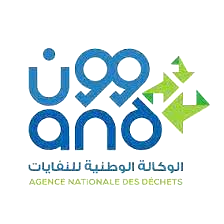 وزارة التعليم العالي والبحث العلميجامعة الشهيد حمه لخضر بالوادي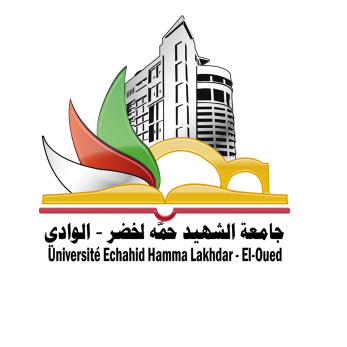 